Pack the Flat-Matic as shown belowStep 1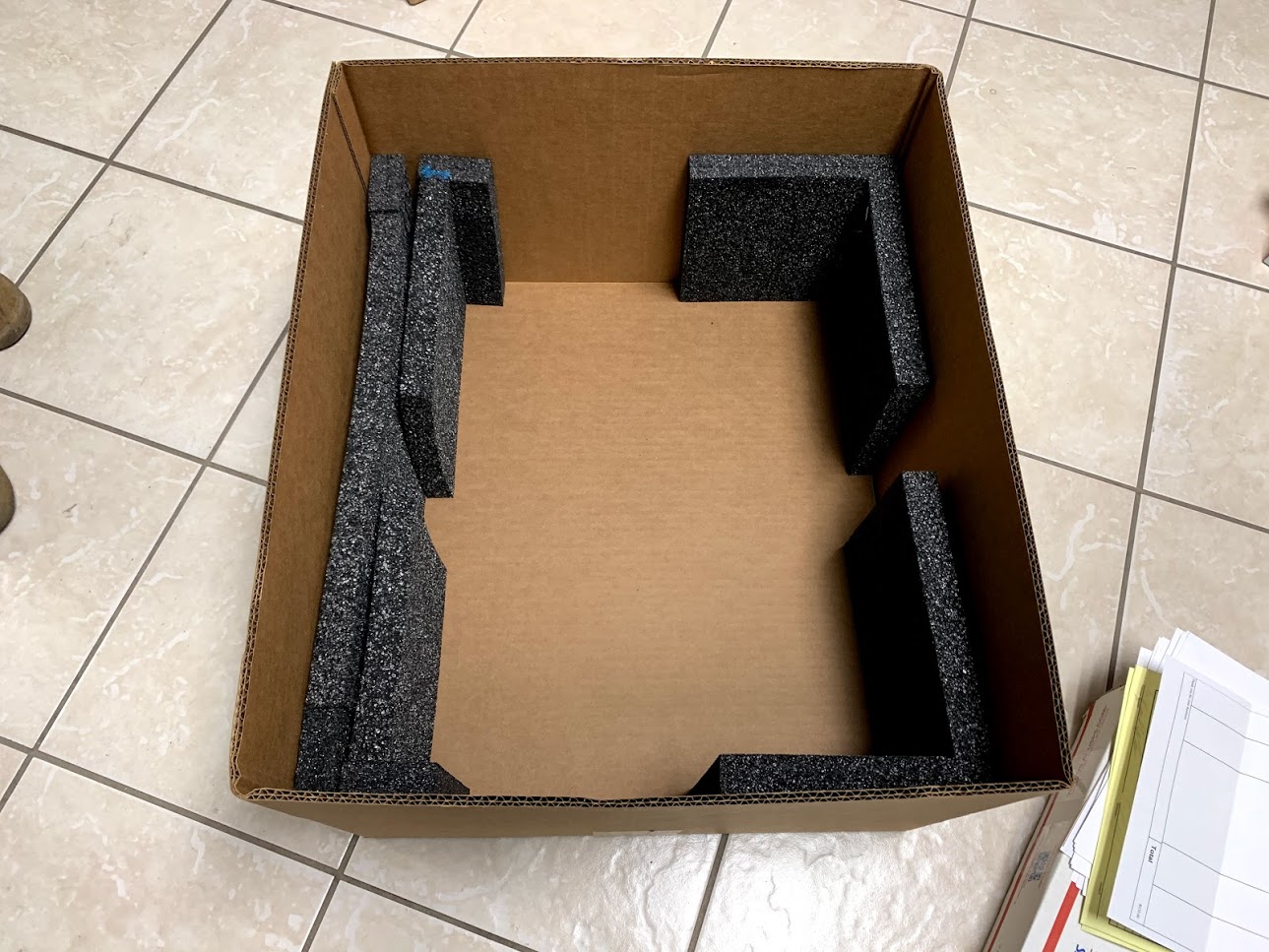 Step 2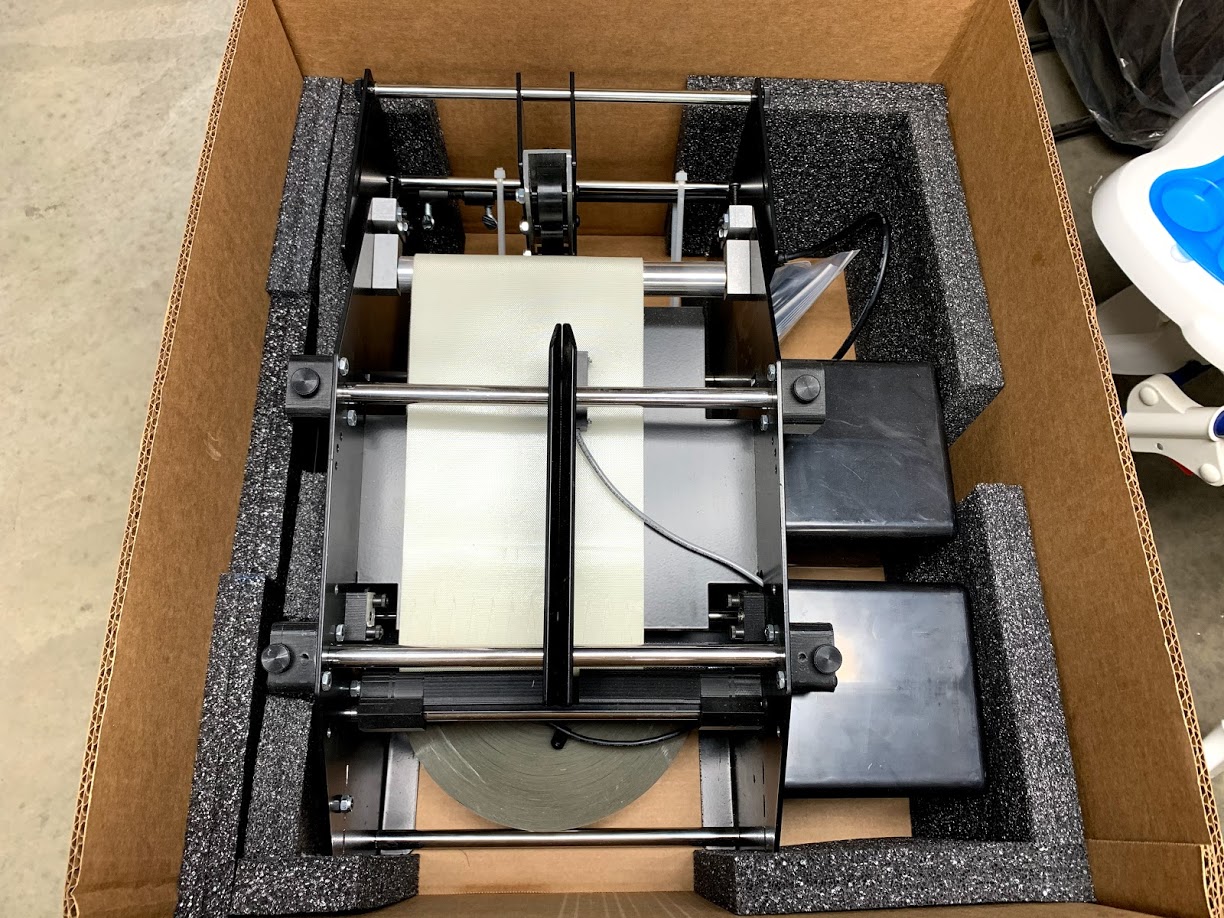 We also will Facetime with you to insure you are properly packing a machine for transport.Step 3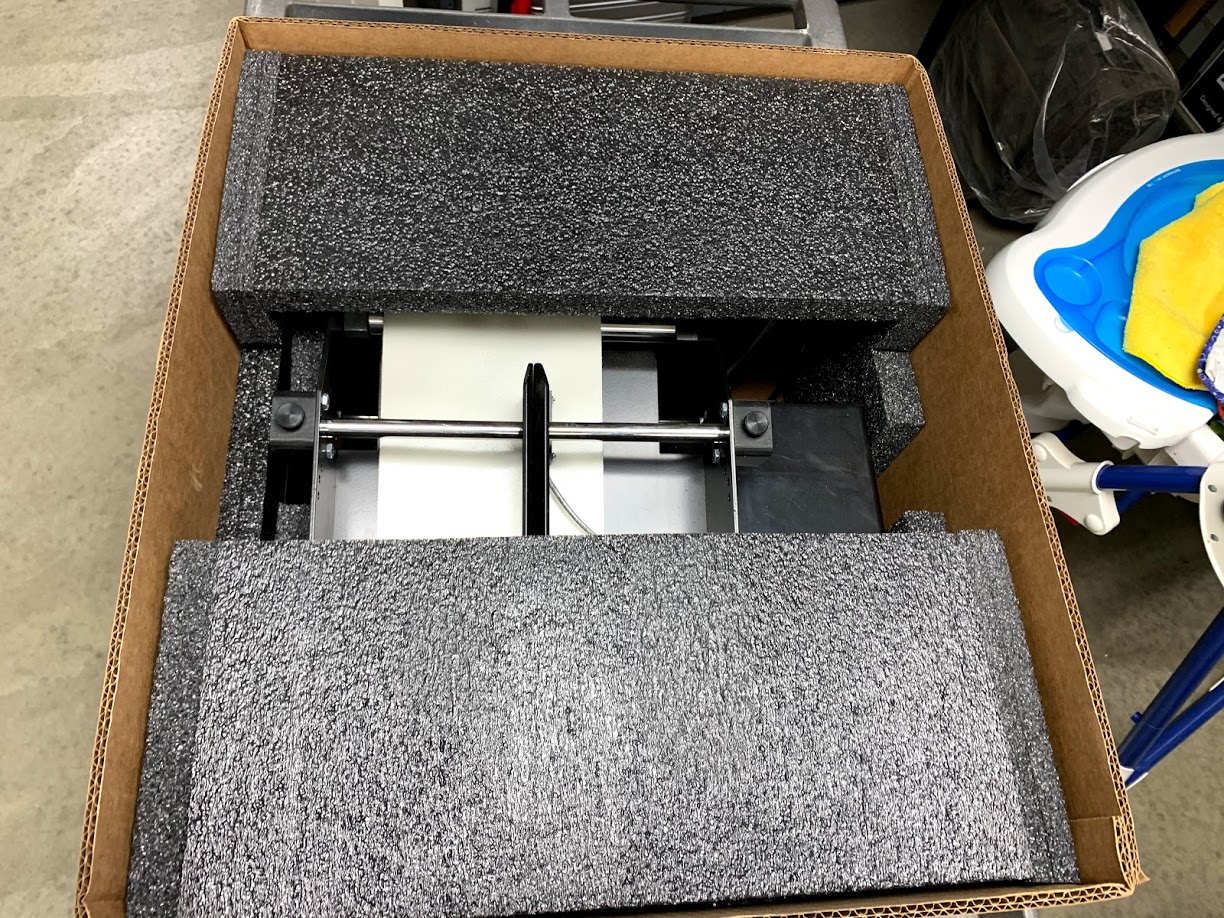 Step 4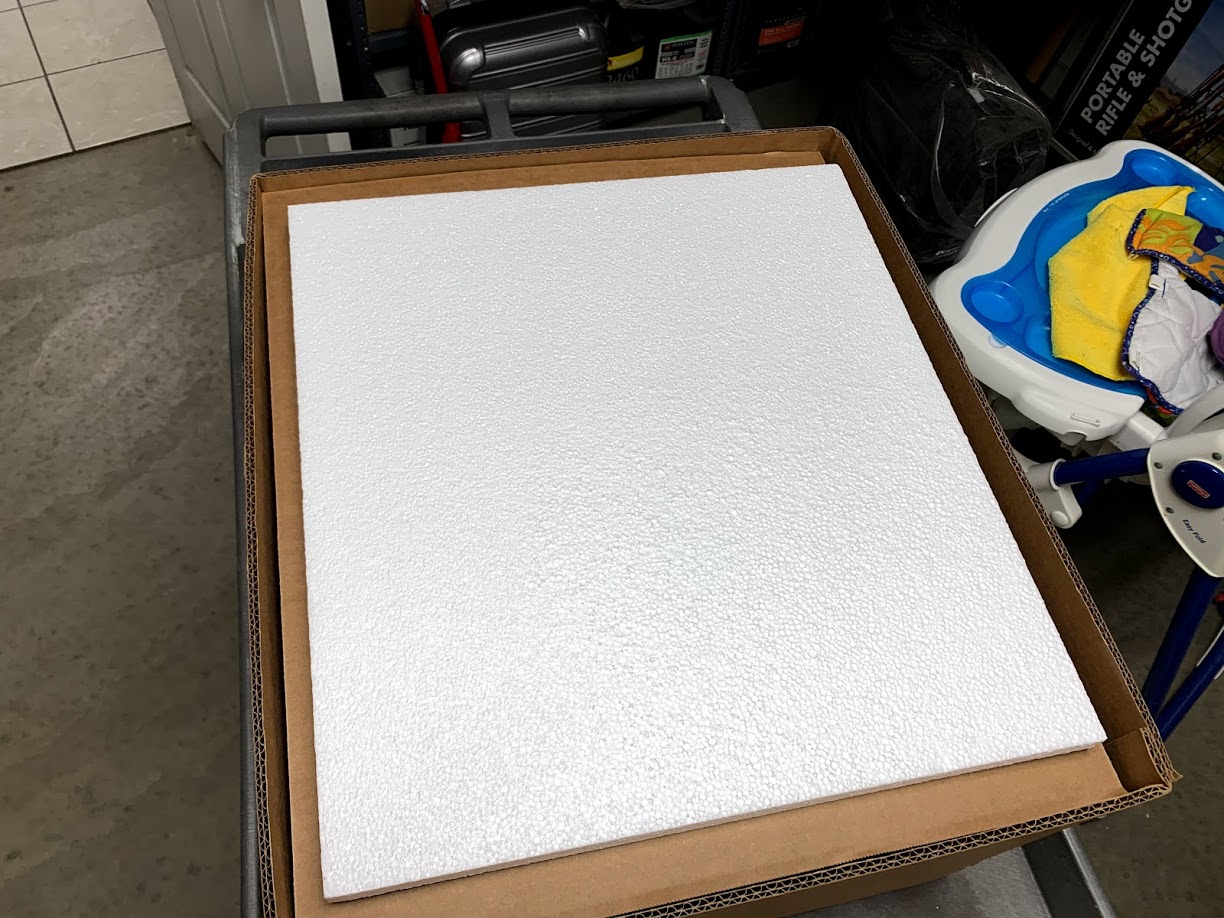 Pro Pack Solutions, Inc., 2421 Lance Court #B, Loganville, GA  30052Ph 770-554-1187